世界知识产权组织协调委员会第七十二届会议(第26次特别会议)2016年9月12日，日内瓦议　程经协调委员会通过会议开幕通过议程见本文件任命版权与创意产业部门副总干事见文件WO/CC/72/2审查内部监督事务厅(监督厅)的报告见文件WO/CC/72/3通过报告会议闭幕[文件完]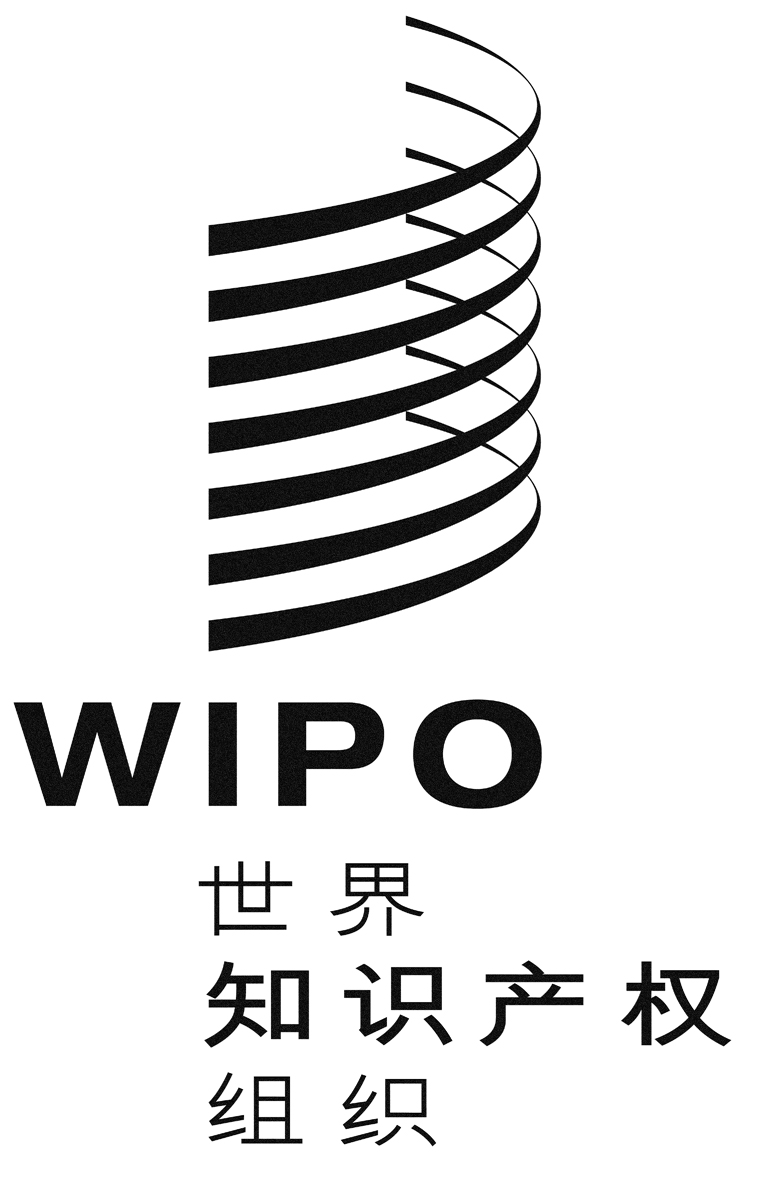 CWO/CC/72/1WO/CC/72/1WO/CC/72/1原 文：英文原 文：英文原 文：英文日 期：2016年9月12日  日 期：2016年9月12日  日 期：2016年9月12日  